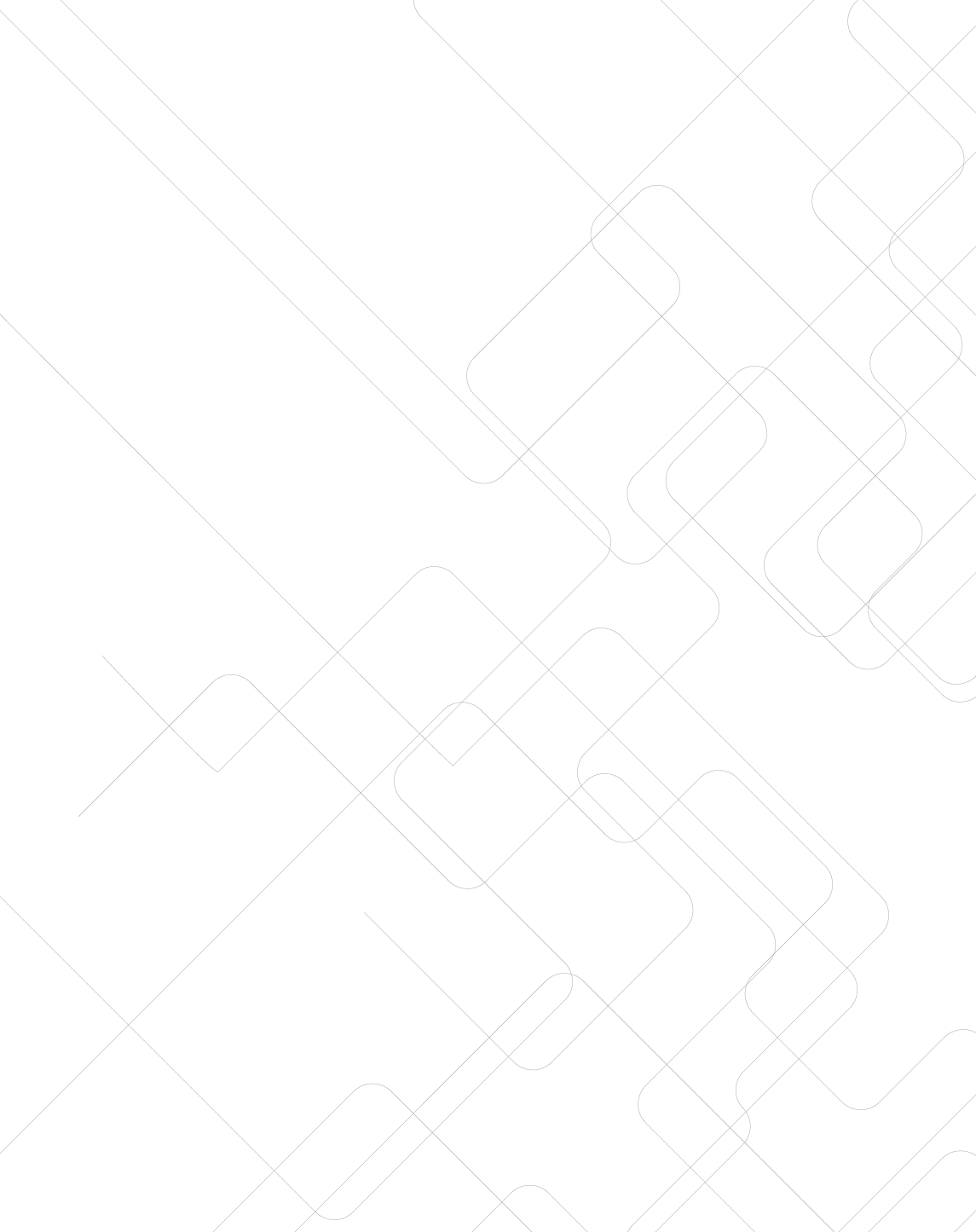 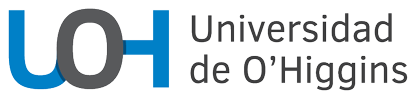 PROGRAMA DE CURSO12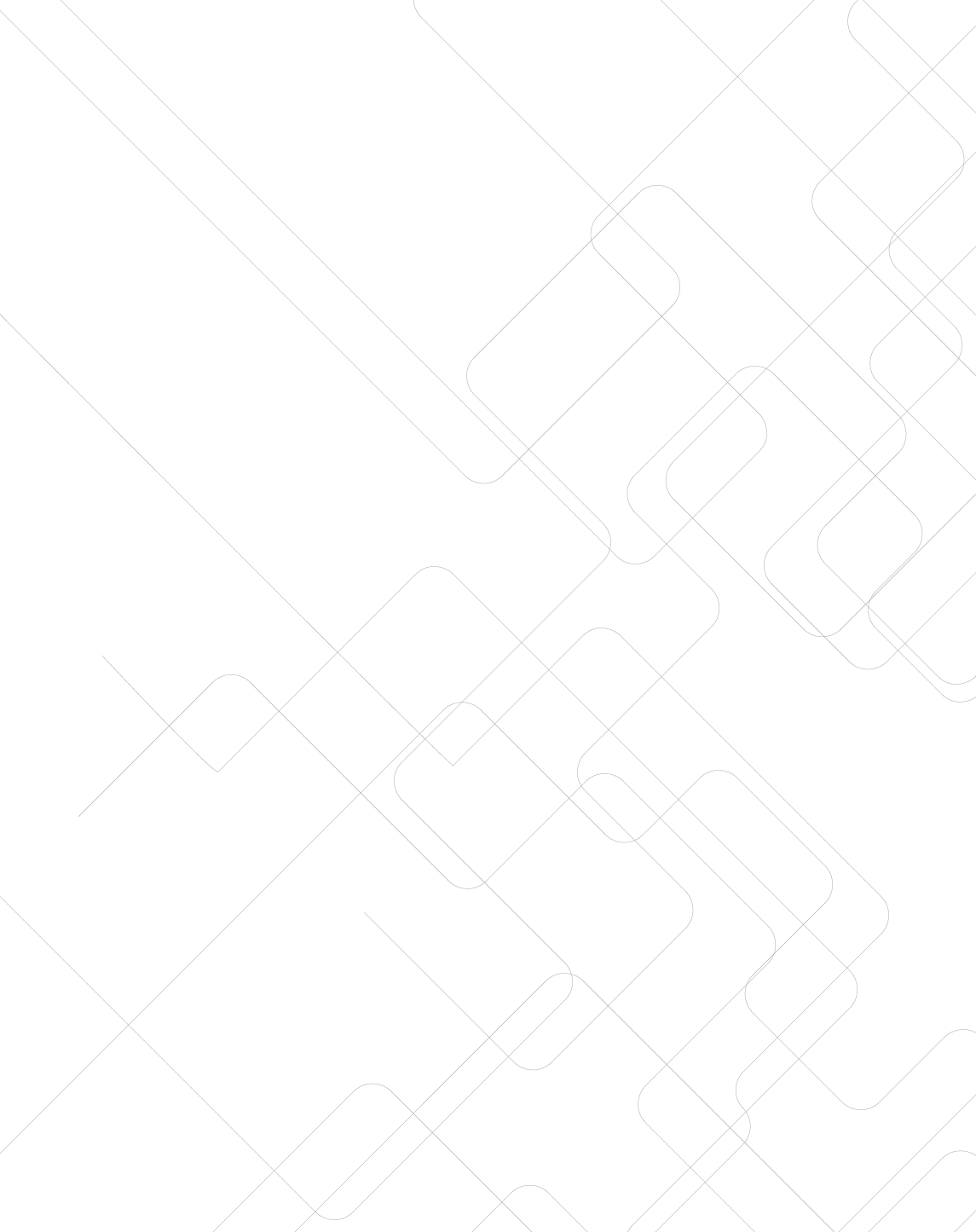 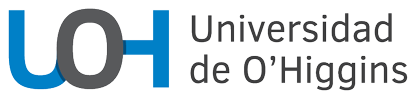 7PLANIFICACIÓN DIDÁCTICA DE CURSO PSICOLOGIA SOCIAL Y ORGANIZACIONAL 2020891011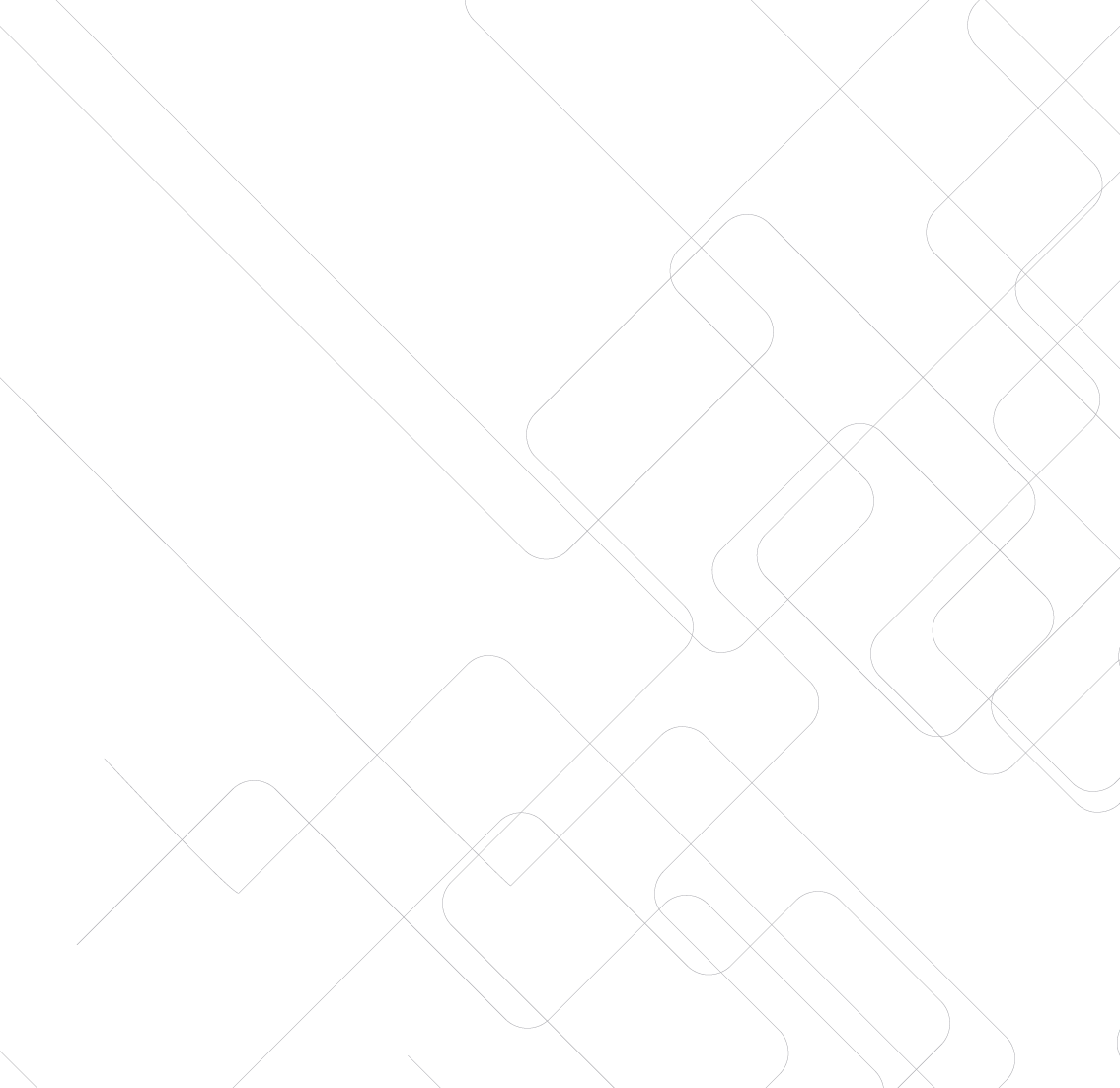 Nombre del curso (en castellano y en inglés)Nombre del curso (en castellano y en inglés)Nombre del curso (en castellano y en inglés)Nombre del curso (en castellano y en inglés)Nombre del curso (en castellano y en inglés)Nombre del curso (en castellano y en inglés)Psicología Social y del Trabajo/ Social and Organizational PsychologyPsicología Social y del Trabajo/ Social and Organizational PsychologyPsicología Social y del Trabajo/ Social and Organizational PsychologyPsicología Social y del Trabajo/ Social and Organizational PsychologyPsicología Social y del Trabajo/ Social and Organizational PsychologyPsicología Social y del Trabajo/ Social and Organizational PsychologyEscuelaEscuelaCarrera (s)Carrera (s)CódigoCódigoSaludSaludTerapia OcupacionalTerapia OcupacionalTO3004TO3004SemestreTipo de actividad curricularTipo de actividad curricularTipo de actividad curricularTipo de actividad curricularTipo de actividad curricular1ObligatoriaObligatoriaObligatoriaObligatoriaObligatoriaPrerrequisitosPrerrequisitosPrerrequisitosCorrequisitosCorrequisitosCorrequisitosPsicología General y EvolutivaPsicología General y EvolutivaPsicología General y EvolutivaCréditos SCTTotal horas a la semanaTotal horas a la semanaHoras de cátedra, seminarios, laboratorio, etc.Horas de cátedra, seminarios, laboratorio, etc.Horas de trabajo no presencial a la semana51010223ÁmbitoÁmbitoCompetencias a las que tributa el cursoCompetencias a las que tributa el cursoSubcompetenciasSubcompetenciasHumanidades y GénericasHumanidades y Génericas-Competencia	de Humanidades 2.1Actúa en coherencia con los valores y principios éticos que fundamentan el ejercicio de su profesión, para la protección de la calidad de vida y salud de las personas, familias y comunidades, considerando un enfoque de derecho y bases epistemológicas.-Competencia Genérica 3.1 Utiliza					habilidades comunicacionales que facilitan la interacción con las personas, familias,	comunidades	y equipos		de			trabajo, aumentando la efectividad de su	trabajo,		y	evitando	o resolviendo conflictos.-Competencia	de Humanidades 2.1Actúa en coherencia con los valores y principios éticos que fundamentan el ejercicio de su profesión, para la protección de la calidad de vida y salud de las personas, familias y comunidades, considerando un enfoque de derecho y bases epistemológicas.-Competencia Genérica 3.1 Utiliza					habilidades comunicacionales que facilitan la interacción con las personas, familias,	comunidades	y equipos		de			trabajo, aumentando la efectividad de su	trabajo,		y	evitando	o resolviendo conflictos.Subcompetencias 2.1:2.1.4. Argumenta sus decisiones y acciones para la protección de la calidad de vida y salud, respetando los derechos de las personas y comunidades.2.1.6. Propone estrategias colaborativas que promuevan el desarrollo de la autonomía de las personas como clave para su bienestar y participación sociosanitaria.Subcompetencias 3.1:Aplica los axiomas de la comunicación al interactuar con personas, familias y comunidades.Fortalece el quehacer cooperativo, comunicándose eficientemente con equipos deSubcompetencias 2.1:2.1.4. Argumenta sus decisiones y acciones para la protección de la calidad de vida y salud, respetando los derechos de las personas y comunidades.2.1.6. Propone estrategias colaborativas que promuevan el desarrollo de la autonomía de las personas como clave para su bienestar y participación sociosanitaria.Subcompetencias 3.1:Aplica los axiomas de la comunicación al interactuar con personas, familias y comunidades.Fortalece el quehacer cooperativo, comunicándose eficientemente con equipos de-Competencia Profesional 4.3 Utiliza el potencial terapéutico de la ocupación significativa, determinando las disfunciones y necesidades ocupacionales, planificando y estableciendo la intervención a través del uso de la actividad, con el consentimiento	y	la participación de las personas, familias y comunidad.estudio y trabajo.Subcompetencia 4.3:4.3.6. Aplica conocimientos, habilidades y actitudes éticas al integrarse	al	equipo profesional de rehabilitación laboral.Propósito general del cursoPropósito general del cursoPropósito general del cursoQue las y los estudiantes adquieran los elementos conceptuales y metodológicos necesarios para  la comprensión de los factores psicosociales presentes en la intervención profesional del o la terapeuta ocupacional. Además, que las y los estudiantes puedan identificar y analizar los principales problemas humanos presentes en el ámbito del trabajo, la productividad humana, calidad del clima laboral y relaciones laborales, que enfrentaran en su práctica profesional.Que las y los estudiantes adquieran los elementos conceptuales y metodológicos necesarios para  la comprensión de los factores psicosociales presentes en la intervención profesional del o la terapeuta ocupacional. Además, que las y los estudiantes puedan identificar y analizar los principales problemas humanos presentes en el ámbito del trabajo, la productividad humana, calidad del clima laboral y relaciones laborales, que enfrentaran en su práctica profesional.Que las y los estudiantes adquieran los elementos conceptuales y metodológicos necesarios para  la comprensión de los factores psicosociales presentes en la intervención profesional del o la terapeuta ocupacional. Además, que las y los estudiantes puedan identificar y analizar los principales problemas humanos presentes en el ámbito del trabajo, la productividad humana, calidad del clima laboral y relaciones laborales, que enfrentaran en su práctica profesional.Resultados de Aprendizaje (RA)Resultados de Aprendizaje (RA)Resultados de Aprendizaje (RA)RA1: Caracterizar la intervención psicosocial en Terapia Ocupacional, identificando los ejes de análisis de comprensión interseccional de la práctica profesionalRA2: Comprender la perspectiva interseccional en la Intervención de Terapia Ocupacional, para realizar una comprensión compleja y situada de su práctica profesional RA3: Analiza criticamente contextos institucionales-organizacionales y laboral, reconociendo dinámicas presentes en para la intervención psicosocial de la Terapia Ocupacional RA1: Caracterizar la intervención psicosocial en Terapia Ocupacional, identificando los ejes de análisis de comprensión interseccional de la práctica profesionalRA2: Comprender la perspectiva interseccional en la Intervención de Terapia Ocupacional, para realizar una comprensión compleja y situada de su práctica profesional RA3: Analiza criticamente contextos institucionales-organizacionales y laboral, reconociendo dinámicas presentes en para la intervención psicosocial de la Terapia Ocupacional RA1: Caracterizar la intervención psicosocial en Terapia Ocupacional, identificando los ejes de análisis de comprensión interseccional de la práctica profesionalRA2: Comprender la perspectiva interseccional en la Intervención de Terapia Ocupacional, para realizar una comprensión compleja y situada de su práctica profesional RA3: Analiza criticamente contextos institucionales-organizacionales y laboral, reconociendo dinámicas presentes en para la intervención psicosocial de la Terapia Ocupacional NúmeroRA al que contribuye la UnidadNombre de la UnidadDuración en semanas1RA1Introducción a la Intervención de Terapia Ocupacional4ContenidosContenidosIndicadores de logroIndicadores de logro1.- Conceptualización de la intervención2.- Tipos de intervención3.- Niveles de participación en la intervención4.- Sujetos de la intervención5.- Relaciones de poder, ética y política en la intervención6.- Perspectiva interseccional en la intervención1.- Conceptualización de la intervención2.- Tipos de intervención3.- Niveles de participación en la intervención4.- Sujetos de la intervención5.- Relaciones de poder, ética y política en la intervención6.- Perspectiva interseccional en la intervenciónDescribe y caracteriza la intervención psicosocial de la terapia ocupacional Reconoce los diferentes sujetos y niveles de participaciónRelaciona las dinámicas de relaciones de poder, ética y política con la intervención de terapia ocupacionalDefine la perspectiva interseccional Describe y caracteriza la intervención psicosocial de la terapia ocupacional Reconoce los diferentes sujetos y niveles de participaciónRelaciona las dinámicas de relaciones de poder, ética y política con la intervención de terapia ocupacionalDefine la perspectiva interseccional NúmeroRA al que contribuye la UnidadNombre de la UnidadDuración en semanas2RA2Interseccionalidad en la intervención de Terapia Ocupacional9ContenidosContenidosIndicadores de logroIndicadores de logro1.- Enfoques en Discapacidad en la intervención de Terapia Ocupacional2.- Perspectiva de género y feminista en la intervención de Terapia Ocupacional3.- Ciclo vital en la intervención de Terapia Ocupacional4.- Procedencia y migración en la intervención de Terapia Ocupacional1.- Enfoques en Discapacidad en la intervención de Terapia Ocupacional2.- Perspectiva de género y feminista en la intervención de Terapia Ocupacional3.- Ciclo vital en la intervención de Terapia Ocupacional4.- Procedencia y migración en la intervención de Terapia Ocupacional1.- Identifica desde una perspectiva interseccional aspectos vinculados a perspectivas en discapacidad, género, ciclo vital y procedencia y migraciones en la intervención de Terapia Ocupacional2.- Analiza reflexiva y críticamente la perspectiva interseccional en su rol profesional como terapeuta ocupacional.1.- Identifica desde una perspectiva interseccional aspectos vinculados a perspectivas en discapacidad, género, ciclo vital y procedencia y migraciones en la intervención de Terapia Ocupacional2.- Analiza reflexiva y críticamente la perspectiva interseccional en su rol profesional como terapeuta ocupacional.NúmeroRA al que contribuye la UnidadNombre de la UnidadDuración en semanas3RA3Contexto organizacional y laboral de la intervención psicosocial de la Terapia Ocupacional5ContenidosContenidosIndicadores de logroIndicadores de logro1. Contextos institucionales-organizacional y laboral de la intervención psicosocial de la Terapia Ocupacional2. Las instituciones y tipos de instituciones. Integración y exclusión laboral.3. Procesos y dinámicas organizacionales en el medio laboral1. Contextos institucionales-organizacional y laboral de la intervención psicosocial de la Terapia Ocupacional2. Las instituciones y tipos de instituciones. Integración y exclusión laboral.3. Procesos y dinámicas organizacionales en el medio laboral1. Identifica el contexto de las instituciones y su relación con el mundo organizacional del trabajo2. Reconoce qué son las instituciones y los tipos de instituciones en relación con procesos de integración y exclusión social y laboral3. Identifica procesos de toma de decisiones, clima laboral y liderazgo en las dinámicas organizacionales en las que se puede desenvolver y afectar el desempeño del terapeuta ocupacional1. Identifica el contexto de las instituciones y su relación con el mundo organizacional del trabajo2. Reconoce qué son las instituciones y los tipos de instituciones en relación con procesos de integración y exclusión social y laboral3. Identifica procesos de toma de decisiones, clima laboral y liderazgo en las dinámicas organizacionales en las que se puede desenvolver y afectar el desempeño del terapeuta ocupacionalMetodologíasRequisitos de Aprobación y Evaluaciones del CursoPara el logro de los objetivos, el curso involucra clases sincrónicas y asincrónicas Y apoyo tutorial periódico.Análisis de los contenidos en diferentes películas en los ámbitos del perfil profesional (Salud, Trabajo, Educación, Justicia y/o Desarrollo social), en pequeños grupos.Elaboración síntesis argumentativa en grupos de estudiantes (basadas en lecturas dirigidas y complementarias).1.- Realizar prueba formativa de contenidos básicos de la primera unidad2.- Completar 4 síntesis argumentativas de análisis de contenidos y películas de la segunda unidad3.- Realizar 1 síntesis que integre los aprendizajes de la segunda y tercera unidad, en base a un análisis de película, considerando que este es el trabajo final del curso. No hay un examen.En caso de que algún estudiante presente nota inferior a 5,0, se propone hacer un examen en base a un análisis de caso (película) individual, que integre las unidadesBibliografía FundamentalBibliografía Fundamental 1.- Muñoz Arce, Giannina & Larraín-Salas, Daniela (2019). Interseccionalidad y los programas sociales pro-integralidad: lecturas críticas sobre intervención social, Tabula Rasa, 30, 153-170. Doi: https://doi.org/10.25058/20112742.n30.082.- Palacios, A. (2008) El modelo social de discapacidad: orígenes, caracterización y plasmación en la Convención Internacional sobre los Derechos de las Personas con Discapacidad. Serie: CERMI.es nº 36. CERMI. http://riberdis.cedd.net/handle/11181/36243.- Pujal, M. (2007). El Feminismo. Editorial UOC4.- Zubiauz de Pedro, B. ( 2009) ¿Es útil el conocimiento psico-evolutivo para el Terapeuta Ocupacional ¿ TOG Revista Gallega de Terapia Ocupacional (6)9 p. 17, http://www.revistatog.com/num9/pdfs/original3.pdf5.- Galaz, C. J. y Rubilar Donoso, M. G. (2018). Experiencias profesionales en intervención psicosocial: el ejercicio narrativo como metodología de reflexividad y vigilancia epistemológica. Revista Latinoamericana de Metodología de las Ciencias Sociales, 9(1), e050. https://doi.org/10.24215/18537863e0506.- Barriga, Siverio (1979) La institución en el movimiento del análisis institucional, Comunicación leída en la Tercera Semana de Psicosociología, Universidad Autónoma de Barcelona, mayo 1979.7.- Gonçalves, Alexis P.  (s/f) Dimensiones del clima organizacional, http://www.qualidade.org/articles/dec97/dec97.htm8.- Giraldo Díaz, R. (2008) Prisión y sociedad disciplinaria, Entramado Vol.4 N°1 (Enero-Junio) 1.- Muñoz Arce, Giannina & Larraín-Salas, Daniela (2019). Interseccionalidad y los programas sociales pro-integralidad: lecturas críticas sobre intervención social, Tabula Rasa, 30, 153-170. Doi: https://doi.org/10.25058/20112742.n30.082.- Palacios, A. (2008) El modelo social de discapacidad: orígenes, caracterización y plasmación en la Convención Internacional sobre los Derechos de las Personas con Discapacidad. Serie: CERMI.es nº 36. CERMI. http://riberdis.cedd.net/handle/11181/36243.- Pujal, M. (2007). El Feminismo. Editorial UOC4.- Zubiauz de Pedro, B. ( 2009) ¿Es útil el conocimiento psico-evolutivo para el Terapeuta Ocupacional ¿ TOG Revista Gallega de Terapia Ocupacional (6)9 p. 17, http://www.revistatog.com/num9/pdfs/original3.pdf5.- Galaz, C. J. y Rubilar Donoso, M. G. (2018). Experiencias profesionales en intervención psicosocial: el ejercicio narrativo como metodología de reflexividad y vigilancia epistemológica. Revista Latinoamericana de Metodología de las Ciencias Sociales, 9(1), e050. https://doi.org/10.24215/18537863e0506.- Barriga, Siverio (1979) La institución en el movimiento del análisis institucional, Comunicación leída en la Tercera Semana de Psicosociología, Universidad Autónoma de Barcelona, mayo 1979.7.- Gonçalves, Alexis P.  (s/f) Dimensiones del clima organizacional, http://www.qualidade.org/articles/dec97/dec97.htm8.- Giraldo Díaz, R. (2008) Prisión y sociedad disciplinaria, Entramado Vol.4 N°1 (Enero-Junio)Bibliografía ComplementariaBibliografía Complementaria1.- Gandarias Goikoetxea, Itziar, Montenegro Martínez, Marisela y Pujol Tarrés, Joan. «Interseccionalidad, identidad y articulación: hacia una política de la agregación». En Feminismo/s, 33 (junio 2019): 35-63. Dosier monográfico: Diálogos entre la democracia participativa y la interseccionalidad. Construyendo marcos para la justicia social, coords. Patricia Martínez-García y Jone Martínez-Palacios, DOI: 10.14198/fem.2019.33.022.- YUPANQUI C, Andrea et al. Language, discrimitation and disability in the school setting of Magellan education: A human rights-based approach from occupational therapy. Magallania [online]. 2016, vol.44, n.1 [citado  2021-03-21], pp.149-166. Disponible en: <https://scielo.conicyt.cl/scielo.php?script=sci_arttext&pid=S0718-22442016000100009&lng=es&nrm=iso>. ISSN 0718-2244.  http://dx.doi.org/10.4067/S0718-22442016000100009.3.- Barbieri, T. D. (1993). Sobre la categoría género: una introducción teórico-metodológica. Debates En Sociología, (18), 145-169. Recuperado a partir de http://revistas.pucp.edu.pe/index.php/debatesensociologia/article/view/66804.- Grandón, D.E. (2017). Terapia Ocupacional, discapacidad y género: la interseccionalidad como apertura hacia reflexiones pendientes. Revista Ocupación Humana, 17(2), 34-45. 5.- Anigstein, M. S. (2008) Participación Comunitaria en Salud: Reflexiones sobre las posibilidades dedemocratización del sector, Rev Mad. N° 19, Septiembre de 2008. pp. 77-886.- Goffman, Erving (1972) Internados. Ensayos sobre la situación social de los enfermos mentales. Amorrortu editores. Buenos Aires, Argentina. Leer p. 12 a 261.- Gandarias Goikoetxea, Itziar, Montenegro Martínez, Marisela y Pujol Tarrés, Joan. «Interseccionalidad, identidad y articulación: hacia una política de la agregación». En Feminismo/s, 33 (junio 2019): 35-63. Dosier monográfico: Diálogos entre la democracia participativa y la interseccionalidad. Construyendo marcos para la justicia social, coords. Patricia Martínez-García y Jone Martínez-Palacios, DOI: 10.14198/fem.2019.33.022.- YUPANQUI C, Andrea et al. Language, discrimitation and disability in the school setting of Magellan education: A human rights-based approach from occupational therapy. Magallania [online]. 2016, vol.44, n.1 [citado  2021-03-21], pp.149-166. Disponible en: <https://scielo.conicyt.cl/scielo.php?script=sci_arttext&pid=S0718-22442016000100009&lng=es&nrm=iso>. ISSN 0718-2244.  http://dx.doi.org/10.4067/S0718-22442016000100009.3.- Barbieri, T. D. (1993). Sobre la categoría género: una introducción teórico-metodológica. Debates En Sociología, (18), 145-169. Recuperado a partir de http://revistas.pucp.edu.pe/index.php/debatesensociologia/article/view/66804.- Grandón, D.E. (2017). Terapia Ocupacional, discapacidad y género: la interseccionalidad como apertura hacia reflexiones pendientes. Revista Ocupación Humana, 17(2), 34-45. 5.- Anigstein, M. S. (2008) Participación Comunitaria en Salud: Reflexiones sobre las posibilidades dedemocratización del sector, Rev Mad. N° 19, Septiembre de 2008. pp. 77-886.- Goffman, Erving (1972) Internados. Ensayos sobre la situación social de los enfermos mentales. Amorrortu editores. Buenos Aires, Argentina. Leer p. 12 a 26Fecha última revisión:26 de Marzo 2021Programa visado por:María Paz Ossandón – Coordinadora de CarreraSEMANAUNIDAD(tema/contenido)ACTIVIDAD (CÁTEDRA/SEMINARIO/ AYUDANTÍA/LABORAT ORIO/TALLER/OTRO)HORARIO/ SALAEVALUACIÓN(si corresponde)BIBLIOGRAFÍA1Presentación Curso Unidad I: Introducción a la Intervención de Terapia ocupacional1.- Conceptualización de la intervención2.- Tipos de intervención3.- Niveles de participación en la intervenciónClase sincrónicaClase asincrónicaForoLecturaLunes 29 de Marzo 2021Lecturas para esta sesión:Apunte Docente.Muñoz Arce, Giannina & Larraín-Salas, Daniela (2019). Interseccionalidad y los programas sociales pro-integralidad: lecturas críticas sobre intervención social, Tabula Rasa, 30, 153-170. Doi: https://doi.org/10.25058/20112742.n30.082Unidad I: Introducción a la Intervención de Terapia ocupacional4.- Sujetos de la intervención5.- Relaciones de poder, ética y política en la intervención6.- Perspectiva interseccional en la intervenciónClase sincrónicaClase asincrónicaLecturaEvaluación formativaCo-evaluación formativaLunes 5 de abrilEvaluación  y coevaluación formativaGandarias Goikoetxea, Itziar, Montenegro Martínez, Marisela y Pujol Tarrés, Joan. «Interseccionalidad, identidad y articulación: hacia una política de la agregación». En Feminismo/s, 33 (junio 2019): 35-63. Dosier monográfico: Diálogos entre la democracia participativa y la interseccionalidad. Construyendo marcos para la justicia social, coords. Patricia Martínez-García y Jone Martínez-Palacios, DOI: 10.14198/fem.2019.33.023Unidad II: Interseccionalidad en la intervención de Terapia Ocupacional:1.1- Enfoques en Discapacidad en la intervención de Terapia OcupacionalClase asincrónica,taller de análisis de película trabajo grupallecturaforoLunes 12 de AbrilLecturas para esta sesión: Palacios, A. (2008) El modelo social de discapacidad: orígenes, caracterización y plasmación en la Convención Internacional sobre los Derechos de las Personas con Discapacidad. Serie: CERMI.es nº 36. CERMI. http://riberdis.cedd.net/handle/11181/36244Unidad II: Interseccionalidad en la intervención de Terapia Ocupacional:1.2- Enfoques en Discapacidad en la intervención de Terapia OcupacionalApoyo tutorial sincrónico, trabajo grupal síntesis argumentativaLectura ForoLunes 19 de AbrilSíntesis Argumentativa5Unidad II: Interseccionalidad en la intervención de Terapia Ocupacional:2.1- Perspectiva de género y feminista en la intervención de Terapia OcupacionalClase asincrónica,taller de análisis de película trabajo grupallecturaforoLunes 26 de AbrilPujal, M. (2007). El Feminismo. Editorial UOCGrandón, D.E. (2017). Terapia Ocupacional, discapacidad y género: la interseccionalidad como apertura hacia reflexiones pendientes. Revista Ocupación Humana, 17(2), 34-45. 6Unidad II: Interseccionalidad en la intervención de Terapia Ocupacional:2.2- Perspectiva de género y feminista en la intervención de Terapia OcupacionalApoyo tutorial sincrónico, trabajo grupal síntesis argumentativaLectura ForoLunes 3 mayoSíntesis Argumentativa7Unidad II: Interseccionalidad en la intervención de Terapia Ocupacional:3.1- Ciclo vital en la intervención de Terapia OcupacionalClase asincrónica,taller de análisis de película trabajo grupallecturaforoLunes 10 de MayoZubiauz de Pedro, B. ( 2009) ¿Es útil el conocimiento psico-evolutivo para el Terapeuta Ocupacional?TOG Revista Gallega de Terapia Ocupacional (6)9 p. 17, http://www.revistatog.com/num9/pdfs/original3.pdf8Receso docenteLunes 17 de mayo9Unidad II: Interseccionalidad en la intervención de Terapia Ocupacional:3.2- Ciclo vital en la intervención de Terapia OcupacionalApoyo tutorial sincrónico, trabajo grupal síntesis argumentativaLectura ForoLunes 24 de mayoSíntesis Argumentativa10Unidad II: Interseccionalidad en la intervención de Terapia Ocupacional:4.1- Procedencia y migración en la intervención de Terapia OcupacionalClase asincrónica,taller de análisis de película trabajo grupallecturaforoLunes 31 de mayoLecturas para esta sesión:Galaz, C. J. y Rubilar Donoso, M. G. (2018). Experiencias profesionales en intervención psicosocial: el ejercicio narrativo como metodología de reflexividad y vigilancia epistemológica. Revista Latinoamericana de Metodología de las Ciencias Sociales, 9(1), e050. https://doi.org/10.24215/18537863e05011Unidad II: Interseccionalidad en la intervención de Terapia Ocupacional:4.2- Procedencia y migración en la intervención de Terapia OcupacionalApoyo tutorial sincrónico, trabajo grupal síntesis argumentativaLectura ForoLunes 07 junioSíntesis Argumentativa12Unidad III: Contextos institucionales-organizacionales y laboral para la intervención psicosocial de la Terapia Ocupacional3.1. Contextos institucionales y laborales de la intervención psicosocial de la T. O.Cátedra: ClasesincrónicaLunes 14 junioLectura para esta sesiónBarriga, Siverio (1979) La institución en el movimiento del análisis institucional, Comunicación leída en la Tercera Semana de Psicosociología, Universidad Autónoma de Barcelona, mayo 1979.13Unidad III: Contextos institucionales-organizacionales y laboral para la intervención psicosocial de la Terapia Ocupacional3.2. Las instituciones y tipos de instituciones. Integración y exclusión laboral.Catedra: Clase asincrónicaLunes 21 junioLecturas para esta sesiónGoffman, Erving (1972) Internados. Ensayos sobre la situación social de los enfermos mentales. Amorrortu editores. Buenos Aires, Argentina. Leer p. 12 a 26Giraldo Díaz, R. (2008) Prisión y sociedad disciplinaria, Entramado Vol.4 N°1 (Enero-Junio)14FeriadoLunes 28 de junio15Unidad III: Contextos institucionales-organizacionales y laboral para la intervención psicosocial de la Terapia Ocupacional3.3. Procesos y dinámicas organizacionales en el medio laboralApoyo tutorial sincrónico y foroLunes 5 julioGonçalves, Alexis P.  (s/f) Dimensiones del clima organizacional, http://www.qualidade.org/articles/dec97/dec97.htm16Receso académicoLunes 12 de julio17Trabajo final de cursoLunes 19 de julioTrabajo de integración